DAFTAR PUSTAKAAnsel. 1989. Penghantar bentuk sediaan Farmasi. Terjemahan: Farida Ibrahim. Edisi 4.Jakarta: UI Press. Hal 212-217.Arifatin, L.R. 1999. Kajian Flavonoid Daun Graptophyllum pictum Griff (Daun Wungu) Sebagai Analgesik dan Anti inflamasi Pada Tikus (Rattusrattus strain Wistar). Skripsi. Jurusan Biologi FMIPA Unibraw.Badan pengawas obat dan makanan. 2014. Pedoman uji toksisitas non klinik secara in vivo. Jakarta: Kepala badan pengawas obat dan makanan republik  Indonesia. Hal 17.Dalimarta, S. 2003. Atlas Tumbuhan Obat Indonesia. Jilid ke-2. Cetakan ke1. Jakarta: Puspa Swara. Hal 86.Darmansjah dan Wiria, M.S.S. 2007. Toksikologi Farmakologi dan Terapi, Edisi 5. Jakarta: Fakultas Kedokteran Universitas Indonesia. Hal 834-835.Darmono dan Syamsudin. 2011. Buku Ajar Farmakologi Eksperimental. Jakarta: UI-Press. Hal 76.Departemen Kesehatan RI. 1979. Farmakope Indonesia, Edisi III. Jakarta: Direktorat Jendral Pengawas Obat dan Makanan. Hal 155-159.Departemen Kesehatan RI. 1980. Materia Medika Indonesia, Jilid IV. Jakarta: Direktorat Jendral Pengawas Obat dan Makanan. Hal 94-98.Departemen Kesehatan RI. 1989. Materia Medika Indonesia. Jilid V. Jakarta: Direktorat Jendral Pengawas Obat dan Makanan. Hal 167.Departemen Kesehatan RI. 1995. Farmakope Indonesia, Edisi IV. Jakarta: Direktorat Jendral Pengawas Obat dan Makanan . Hal 4-7.Departemen Kesehatan RI. 2000. Parameter Standart Umum Ekstrak Tumbuhan Obat. Edisi I. Jakarta: Direktorat Jendral Pengawas Obat dan Makanan. Hal 6.Ditjen POM. 1979. Farmakope Indonesia Edisi Tiga. Jakarta: Departemen Kesehatan RI. Hal 693, 696, 733, 748.Ditjen POM. 1989. Materia Medika Indonesia. Jilid V. Jakarta: Departemen Kesehatan RI. Hal 513-520, 536-553.Ditjen POM. 2000. Parameter Standar Umum Ekstrak Tumbuhan Obat. Jakarta: Departemen kesehatan RI. Hal 3-5, 13-17.Donatus,  I. A. 1996. Petunjuk Praktikum Toksikologi. Laboratorium Farmakologi dan Toksikologi. Yogyakarta: Fakultas Farmasi UGM. Hal 64-65.Donatus,  I. A. 2001. Toksikologi Dasar. Laboratorium Farmakologi dan Toksikologi. Yogyakarta: Fakultas Farmasi UGM. Hal 79-81.Farnsworth, N.R. 1966. Biological and Phytochemical Screening of Plants. Journal of Pharmaceutical Sciences. 55(3) : 262-264.Frank, C. Lu. 1995. Toksikologi Dasar Asas, Organ Sasaran dan Penilaian Resiko. Edisi III. Penerjemah Edi Nugroho. Jakarta: UI-Press. Hal 358.Harborne, J.B. 1987. Metode Fitokimia: Penetuan Cara Modern Menganalisis Tumbuhan Terbitan Kedua. Jakarta: Penerbit ITB. Hal 152, 240.Harborne, J.B. 1987. Metode Fitokimia Penentuan Cara Modern Menganalisis Tumbuhan. Diterjemahkan oleh Kosasih Padmawinata dan Imam Sudiro. Jakarata: Penerbit ITB. Hal 4-7.Harmita dan Maksum Radji. 2008. Buku Ajar Analisis Hayati. Jakarta: EGC. Hal 26.Manggung, R.E. 2008. Pengujian Toksisitas Akut Lethal Dose 50 (LD 50) Ekstrak Etanol Belimbing wuluh (Avverhoa bilimbi L) Pada Mencit (Mus Musculus). Skripsi. Bogor: Fakultas Kedokteran Hewan Institut Pertanian.Priyanto. 2009. Farmakoterapi dan Terminologi Medis. Jakarta: Leskonfi. Hal 143-155.Retnaningsih, agustina., Annisa, P., dan Anisah, F. 2019. Uji daya hambat ekstrak etanol daun ungu (Graptophyllum pictum (L.) Griff) terhadap bakteri Staphylococcus epidermis dan bakteri Propionibacterium acnes penyebab jerawat dengan metode cakram. Lampung. Akafarma Putra Indonesia MalangRobinson. T. 1995. Kandungan Organik Tumbuhan Tinggi. Edisi keenam. Bandung: Penerbit ITB. Hal 191.Theresia, Rori. 2012. Potensi ekstrak etanol daun wungu (Graptophyllum pictum (L.) Griff) pada tikus Sprague-dawley diabetes yang diinduksi aloksan. Bogor: Fakultas Matematika dan Ilmu Pengetahuan Alam. Institut Pertanian Bogor.Tyler VE, dkk. 1976. Pharmacognosy. Philadelphia: Lea &Febiger. Edisi VII. Hal 157.Voigt R. 1994. Buku Pelajaran Teknik Farmasi. Edisi ke-5. Diterjemahkan oleh Dr. Soendani Noerono. Yogyakarta: Gajah Mada University Press. Hal 70.WHO. (2013). Traditional Medicine Strategy 2014-2023. China: World Health Organization Press. Halaman 15 – 17.Lampiran 1.Hasil identifikasi tanaman daun wungu (Graptophyllum pictum (L.) Griff).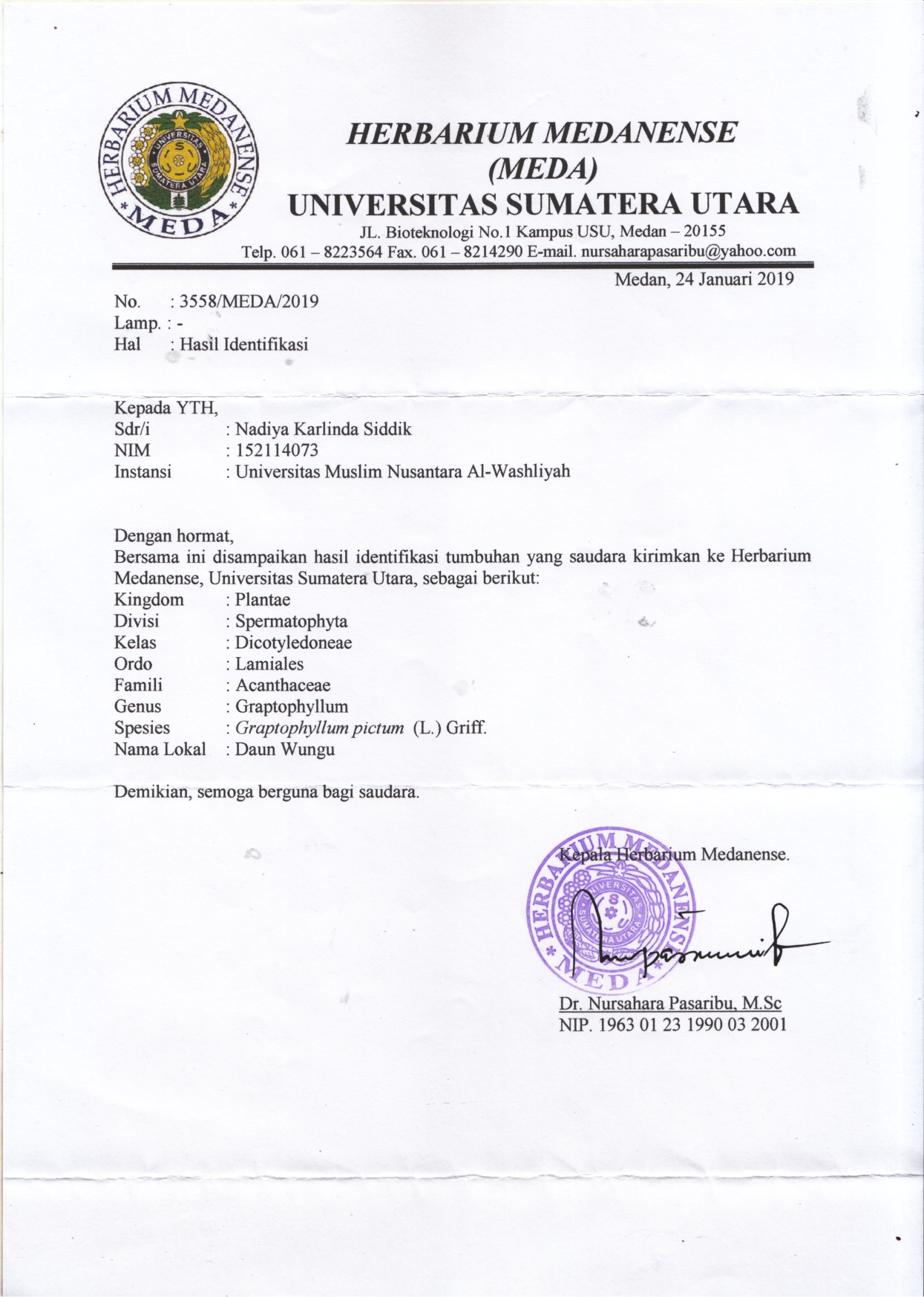 Lampiran 2. Makroskopik daun wungu (Graptophyllum pictum (L.) Griff). 		Daun wungu Segar			   Daun wungu kering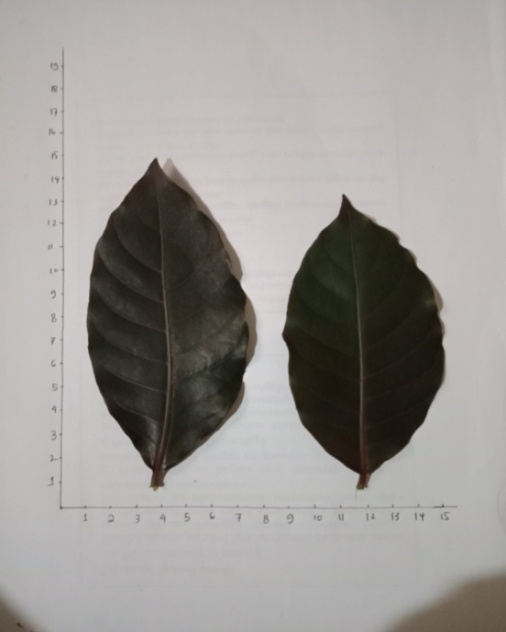 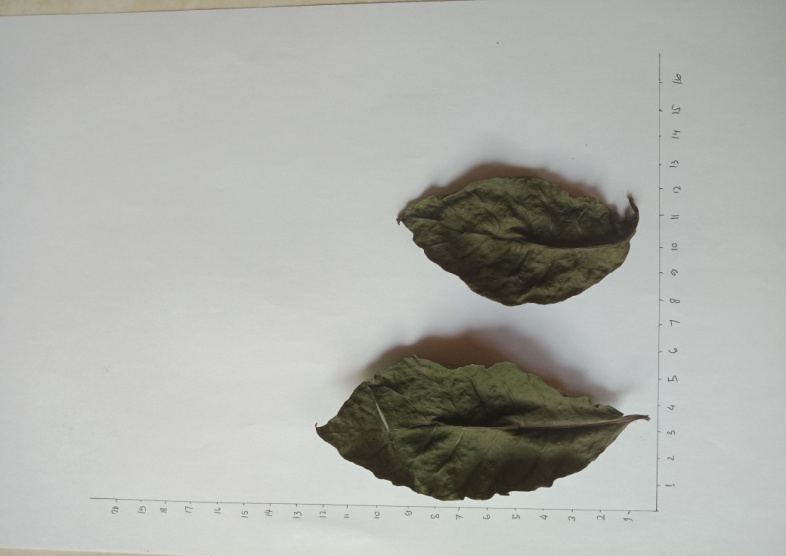 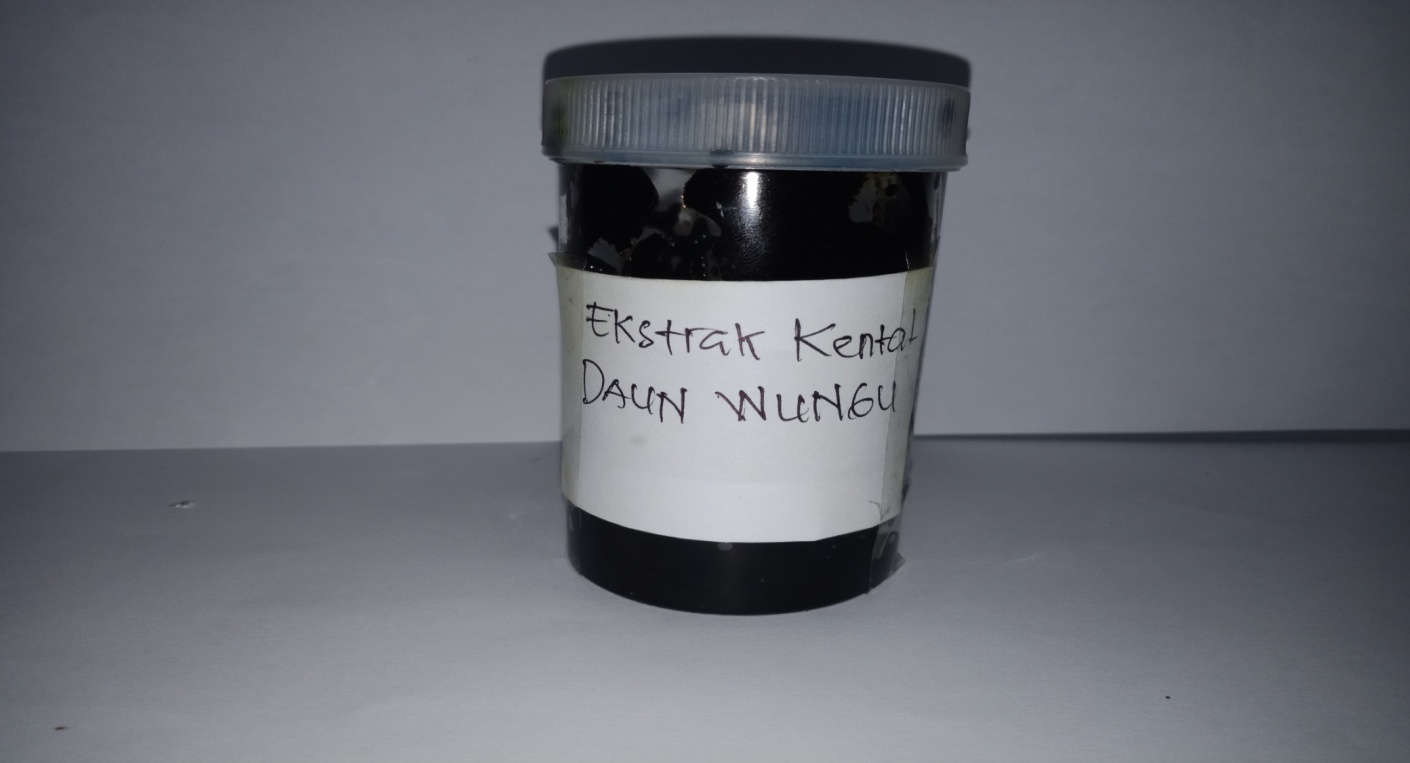 Ekstrak Kental Daun WunguLampiran 3. Mikroskopik daun wungu (Graptophyllum pictum (L.) Griff).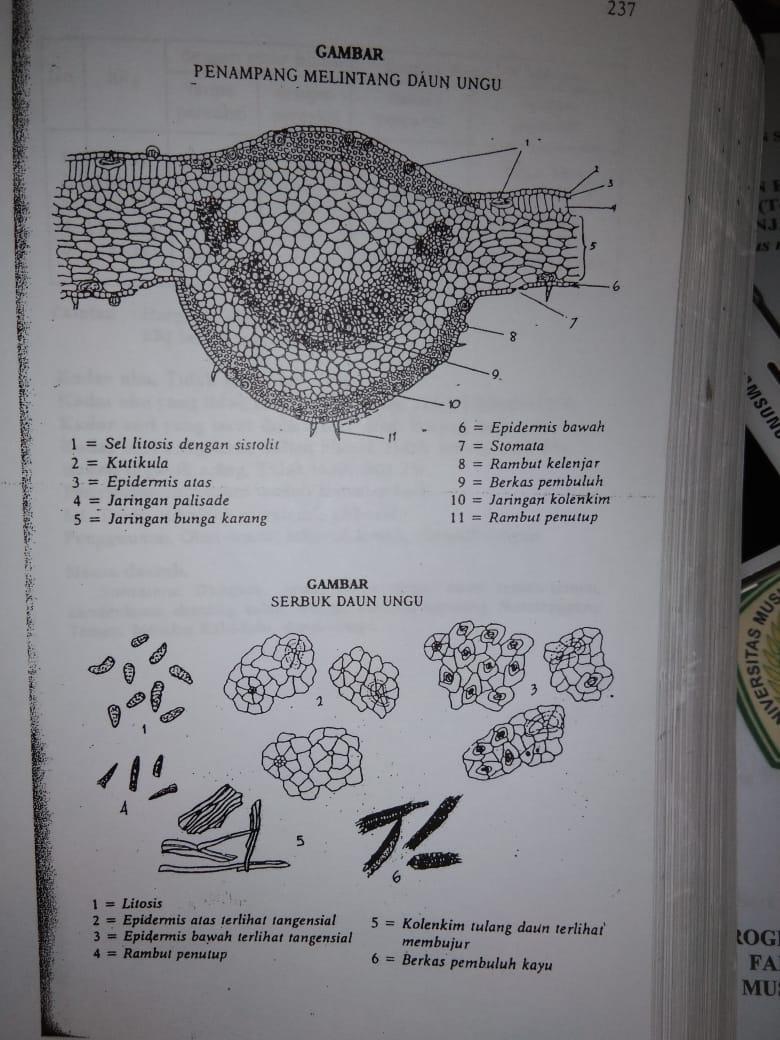 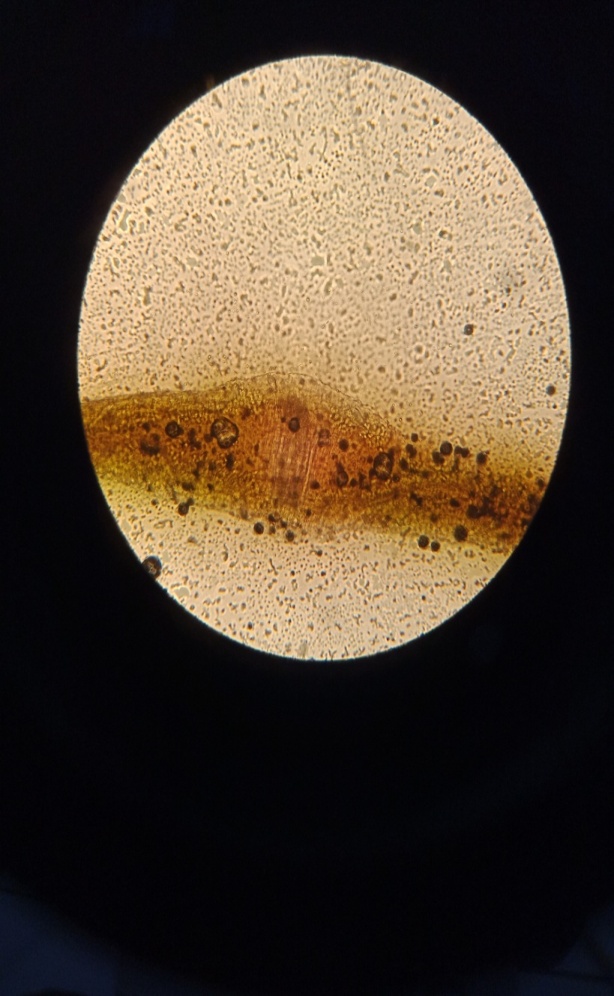 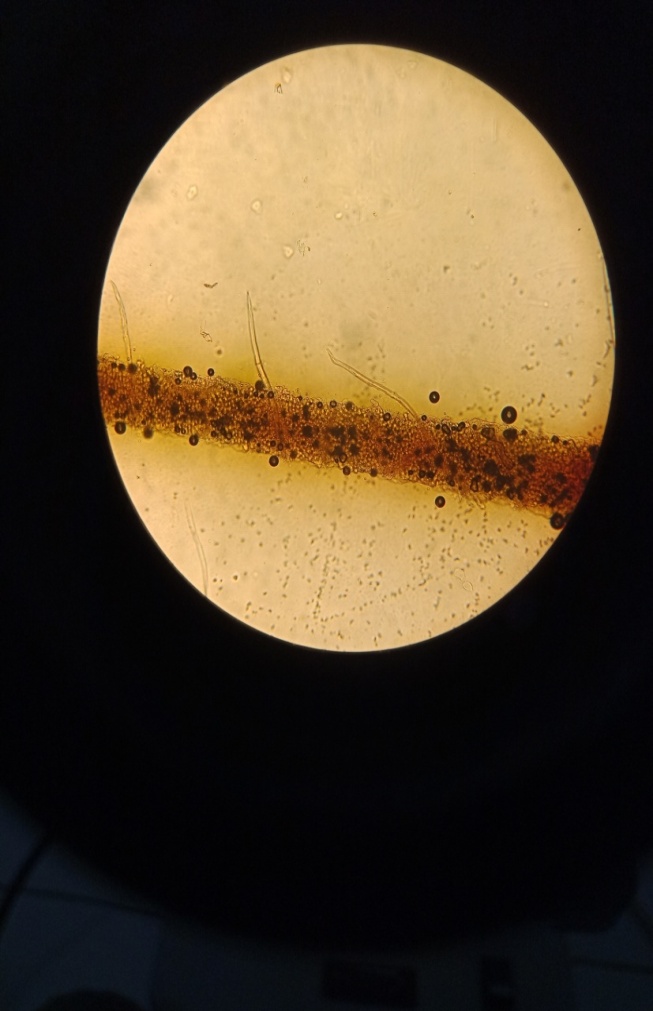 Hasil mikroskopik daun wunguKeterangan gambar :Berkas pembuluhSel litosis Rambut penutupLampiran 4. Rekomendasi persetujuan etik penelitian kesehatan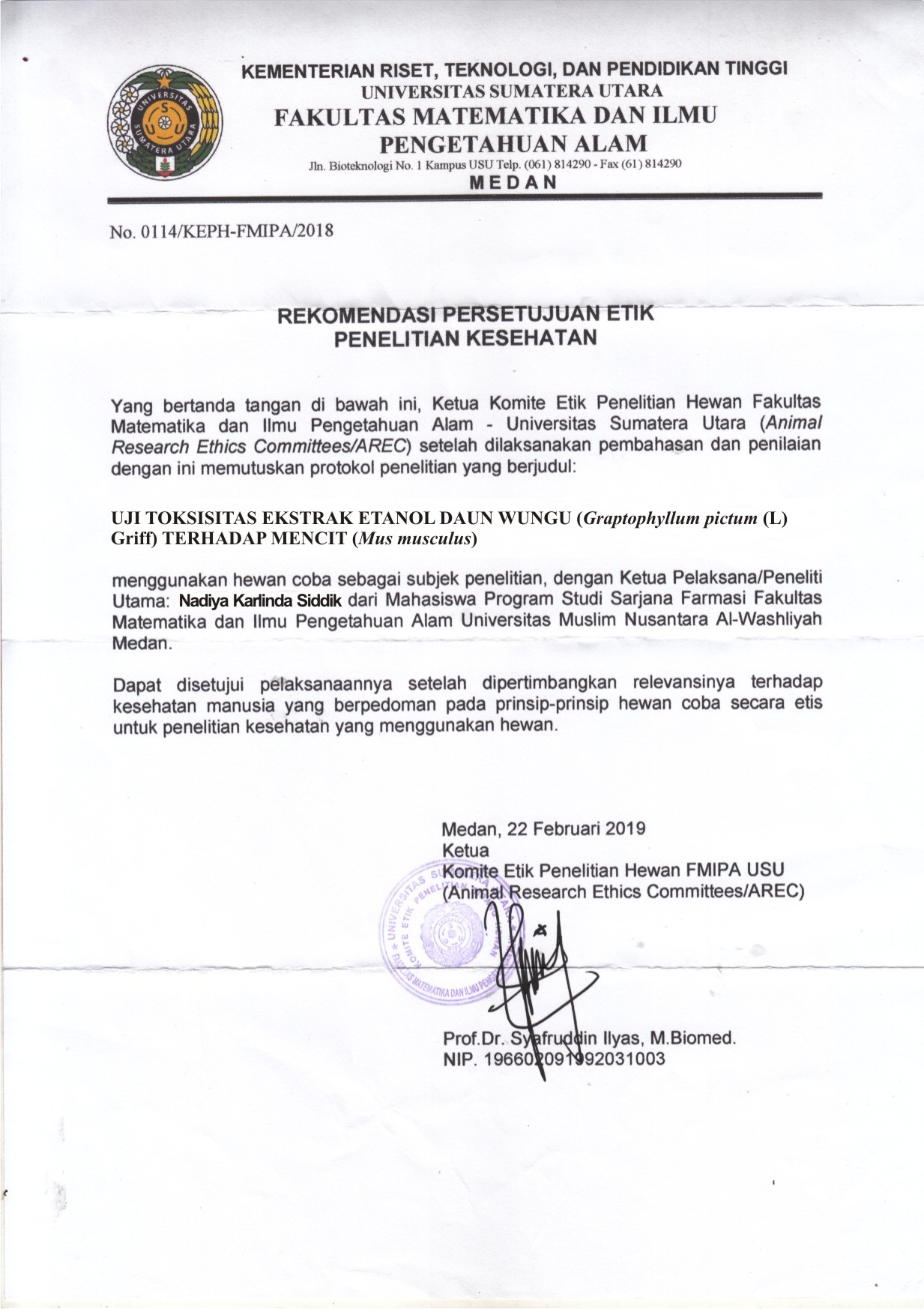 Lampiran 5. Mencit, oral sonde, pemberian ekstrak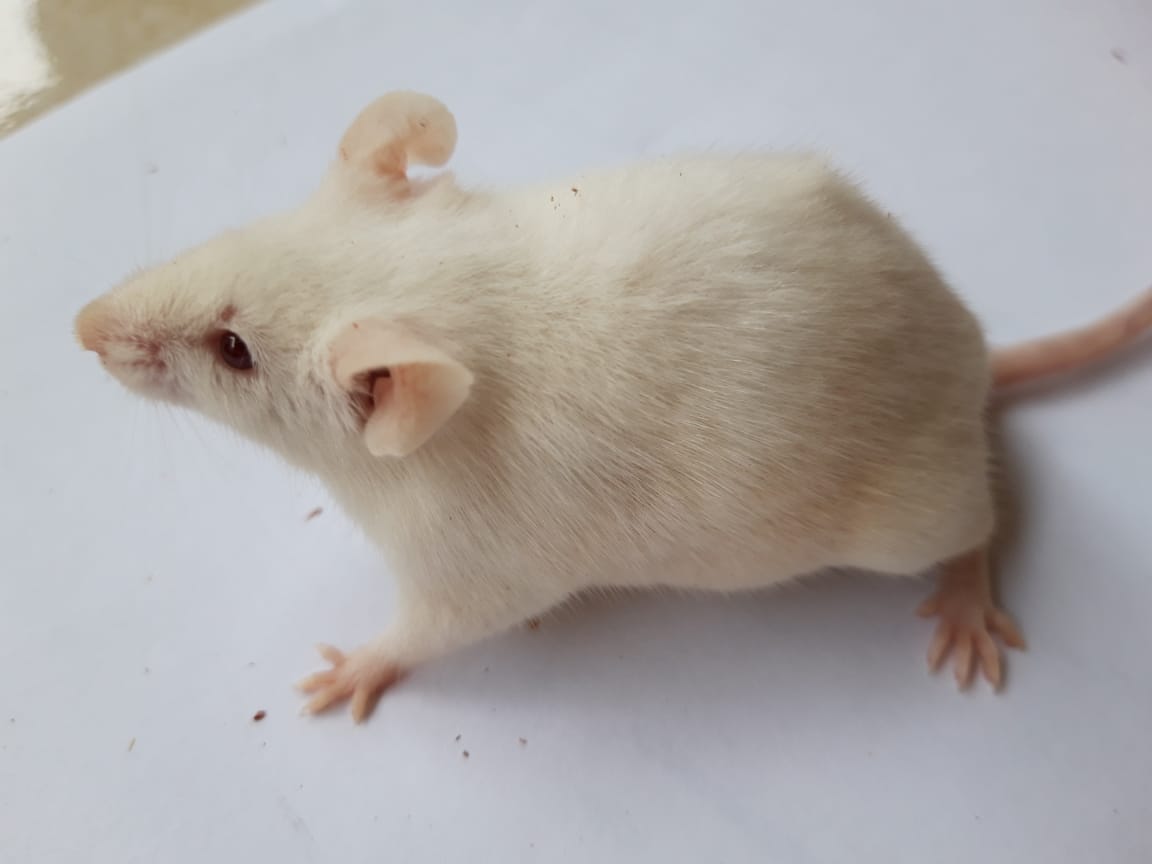 Gambar Mencit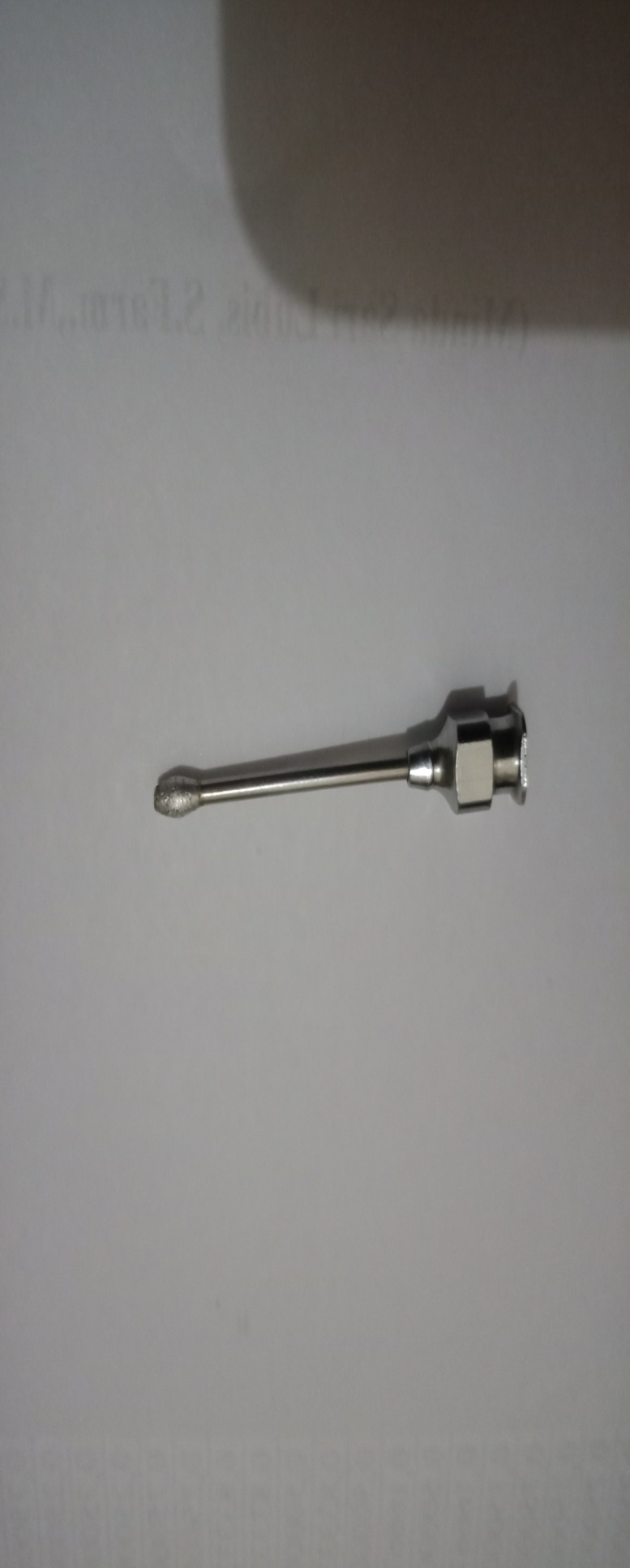 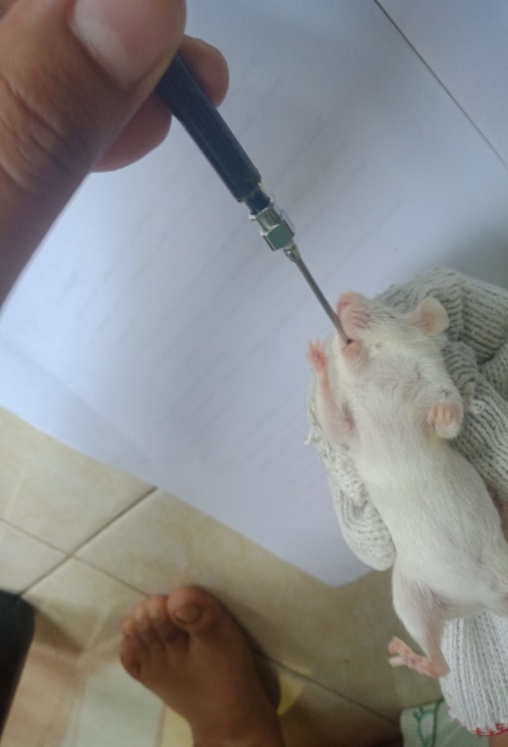 		Oral sonde				Pemberian EkstrakLampiran 6. Bagan Alir Penelitian  Dibersihkan   Dicuci bersih  Ditiriskan   Ditimbang   Dikeringkan   Ditimbang   Dihaluskan   DitimbangDiuapkan dengan rotary evaporatorLampiran 7. Bagan alir uji toksisitasAklimatisasiPengelompokkanLampiran 8.Perhitungan karakterisasi simplisiaPerhitungan kadar air x 100%Berat simplisia I	 = 5gVolume air 	 = 0,4 ml% Kadar air	 x 100% = 8%Berat simplisia II	 = 5gVolume air 	 = 0,4 ml% Kadar air	 x 100% = 8%Berat simplisia III	 = 5gVolume air 	 = 0,4 ml% Kadar air	 x 100% = 8%% Kadar air rata-rata =Lampiran 8. (Lanjutan)Penetapan kadar sari larut dalam air%Kadar sari larut dalam air = Berat simplisia I		    = 5 gBerat sari			    = 0,30 g%Kadar sari larut dalam air = x100% = 30%Berat simplisia II 	    = 5 gBerat sari			    = 0,34 g%Kadar sari larut dalam air = x100% = 34%Berat simplisia III	    = 5 gBerat sari			    = 0,30 g%Kadar sari larut dalam air = x100% = 30%%Kadar sari larut dalam air rata-rata = Lampiran 8. (Lanjutan)Penetapan kadar sari larut dalam etanol%Kadar sari larut dalam etanol = Berat simplisia I 			 = 5 gBerat sari				= 0,28 g%Kadar sari larut dalam etanol	 = x100% = 28%Berat simplisia II			 = 5 gBerat sari				 = 0,30 g%Kadar sari larut dalam etanol	= x100% = 30%Berat simplisia III			 = 5 gBerat sari				= 0,29 g%Kadar sari larut dalam etanol	 = x100% = 29%%Kadar sari larut dalam etanol rata-rata = Lampiran 8. (Lanjutan)Penetapan kadar abu total%Kadar abu total = Berat simplisia I 		 = 2 gBerat abu			 = 0,24 g%Kadar abu total 		 = x100% = 12%Beratsimplisia II		 = 2 gBeratabu			 = 0,20 g%Kadar abu total 		 = x100% = 10%Berat simplisia III 	 = 2 gBeratabu			 = 0,26 g%Kadar abu total 		 = x100% = 13%%Kadar abu total rata-rata = Lampiran 8. (Lanjutan)Penetapan kadar abu tidak larut dalam asam%Kadar abu tidak larut dalam asam  =Berat simplisia I 				 = 2 gBerat abu					= 0,0091 g%Kadar abu tidak larut dalam asam	= x100% = 0,4%Berat simplisia II 				= 2 gBerat abu					= 0,0210 g%Kadar abu tidak larut dalam asam	= x100% = 1,05%BeraT simplisia II 				 = 2 gBerat abu					= 0,0200 g%Kadar abu tidak larut dalam asam	= x100% = 1%%Kadar abu tidak larut dalam asam rata-rata =  = 0,81%Lampiran 9. Perhitungandosisekstrakdaunwungua. Kelompok Perlakuan I = Dosis 180 mg/20g BB-BB Mencit I	= 25 gBB Mencit = 25 gDosis = x 180 mg = 225 mgVolume yang diberikan dari suspensi ekstrak 60%= x 100 ml =  x 100 ml =  0,37 mlb. Kelompok Perlakuan II = Dosis 254,55 mg/20g BB-BB Mencit I	= 25 gBB Mencit = 25 gDosis =   x 254,55 mg = 318,18 mgVolume yang diberikan dari suspensi ekstrak 60%= x 100 ml =  x 100 ml =  0,53 mlc. Kelompok Perlakuan III = Dosis 359,98 mg/20g BB-BB Mencit I	= 21 gBB Mencit = 21 gDosis =   x 359,98 mg = 377,97 mgVolume yang diberikan dari suspensi ekstrak 60%= x 100 ml =  x 100 ml = 0,62 mlLampiran 9. (Lanjutan)d. Kelompok Perlakuan IV = Dosis 509,08 mg/20g BB-BB Mencit I	= 20 gBB Mencit = 20 gDosis =   x 509,08 mg = 509,08 mgVolume yang diberikan dari suspensi ekstrak 60%= x 100 ml =  x 100 ml = 0,84 mle. Kelompok Perlakuan V = Dosis 719,94 mg/20g BB-BB Mencit I	= 20 gBB Mencit = 20 gDosis =   x 719,94 mg = 719,94 mgVolume yang diberikan dari suspensi ekstrak 60%= x 100 ml =  x 100 ml = 1 mlLampiran 10. Perhitungan Penetapan dosis	Hasil orientasi dosis selama 24 jam setelah pemberian suspensi EEDW sebagai berikut: 	Uji tahap kedua (uji pendahuluan) dilakukan pemberian EEDW dengan dosis awal ditentukan berdasarkan hasil orientasi yaitu menggunakan dosis terkecil yang diambil dari hasil uji tahap pertama (orientasi dosis) yaitu dosis yang medekati kematian 20%. 	Percobaan tahap kedua terlihat kematian 0% pada kelompok 2, dan 100% pada kelompok 4.Untuk tahap ketiga (uji sebenarnya) dosis awal ditentukan berdasarkan dosis tertinggi dari hasil uji tahap kedua yang menyebabkan kematian 0% yaitu kelompok 2 = 180mg/20 g BB dengan kelipatan dosis baru bersadarkan harga R yang dapat dihitung sebagai berikut:Perhitungan Harga RR = antilog dd = d = d =  = 0,15051maka:  R = antilog 0,15051 = 1,4142Lampiran 10. (Lanjutan)	Susunan dosis tahap ketiga (uji sebenarnya) ditentukan berdasarkan dosis 180 mg/20 g BB yang diperoleh dari uji tahap 2 dosis tertinggi 0% kematian dikalikan dengan R = 1,4142Perhitungan LD50Hasil uji tahap ketiga (uji sebenarnya) jumlah kematian mencit selama 14 hari setelah pemberian suspensi EEDW sebagai berikut:Rumus menghitung LD50:Keterangan: m = LD50D = dosis terkecil yang diberikand = log kelipatan dosisf =  faktor (tabel weil)Data:D = 180d = 0,150515f = pada tabel weil r = 1,3,3,4 adalah 0,16667Lampiran 10. (Lanjutan)Perhitungan LD50Log m = Log D + d (f+1)Log m = Log 180 + 0,150515 (0,16667 + 1)Log m = 2,2552 + 0,150515 (1,16667)Log m = 2,2552 + 0,1756Log m = 2,4308 mg/ 20 g BBm = antilog 2,4308 = 269,64 mg/20g BBLD50 = 0,2696 g/20 g BBLD50 = 13,48 g/kg BBPerhitungan Rentang LD50	Rumus menghitung rentang LD50:Keterangan:δ log m	= d x δfδf		= Faktor dari tabel Weild		 = log kelipatan dosism		 = nilai LD50Data:δf = pada tabel Weil r = 1,3,3,4 = 0,16667d = 0,150515m = nilai LD50 = 0,2696 g/20g BBPerhitungan Rentang LD50δ log m = 0,150515 x 0,16667 = 0,0250Rentang LD50 = 0,2696 g/20 g BB (± 2 x δ log m)Rentang LD50 = 0,2696 g/20 g BB(± 2 x 0,0250) Rentang LD50 = 13,4 g/ Kg BB ± 0,05Rentang LD50 = (13,48 ± 0,05) g/ kg BBBerarti termasuk dalam kategori Praktis tidak toksik karena harga LD50 dalam kisaran 5-15 g/Kg BB.Lampiran 11. Tabel Thompson WeilBerat sampelVolume awalVolume akhirVolume air5 g1,5 ml1,9 ml0,4 ml5 g1,8 ml2,2 ml0,4 ml5 g2,0 ml2,4 ml0,4 mlBerat sampelBobot awalBobot akhirBerat sari5 g63,40 g63,70 g0,30 g5 g66,45 g66,74 g0,34 g5 g68,30 g68,60 g0,30 gBerat sampelBerat cawan kosongBerat cawan berisiBerat sari5 g68,30 g68,58 g0,28 g5 g63,42 g63,72 g0,30 g5 g66,46 g66,75 g0,29 gBerat sampelBerat abu total2 g0,24 g2 g0, 20 g2 g0, 26 gBerat sampelBerat abu2 g0,0091 g2 g0,0210 g2 g0,0200 gKelompokJumlah MencitDosis (mg/20g BB)Kematian% KematianP132000P234000P338000P43160120KelompokJumlah MencitDosis (mg/20 g BB)Kematian% KematianP159000P2518000P35360360P457205100KelompokJumlah MencitDosis (mg/20 g BB)1518025254,5535359,9845509,0855719,94KelompokJumlah MencitDosis (mg/20 g BB)Kematian% KematianKontrol5CMC 0,5%00P1518000P25254,55120P35359,98360P45509,08360P55719,94480Harga rFΔfHarga rFΔf0,0,3,50.900000,244930,3,4,50,100000,316230,0,4,50,700000,200001,0,3,50,875000,307780,0,5,50,500000,000000,3,4,40,125000,396520,1,2,50,900000,316231,0,4,40,833330,437440,1,3,50,700000,316231,0,5,40,500000,23700,1,4,50,500000,282841,1,3,40,833330,598351,0,5,50,300000,200001,1,4,40,500000,527051,0,4,50,625000,267001,1,5,40,166670,437441,0,5,50,375000,156251,2,2,10,833330,643101,1,2,50,875000,396521,2,3,40,500000,623611,1,3,50,625000,406251,2,4,40,166670,598341,1,4,50,375000,386541,3,3,40,166670,643101,1,5,50,125000,332192,0,4,40,750000,643481,2,2,50,625000,443042,0,5,40,250000,457981,2,3,50,375000,460342,1,3,40,750000,888291,2,4,50,125000,451782,1,4,40,250000,852391,3,3,50,125000,485132,2,2,40,750000,956072,0,3,50,833330,413882,2,3,40,250000,988212,0,4,50,500000,390870,0,5,30,833330,340212,0,5,50,166670,340210,1,4,30,833330,581342,1,2,50,833330,531420,1,5,30,500000,390872,1,3,50,500000,565190,2,3,30,833330,670132,1,4,50,166670,581340,2,4,30,500000,565192,2,2,50,500000,612370,2,5,30,166670,413882,2,3,50,166670,670130,3,3,30,500000,612370,0,4,40,875000,332190,3,4,30,166670,531420,0,5,40,625000,156251,0,5,30,750000,475930,1,3,40,875000,451781,1,4,30,750000,852390,1,4,40,625000,386541,1,5,30,250000,643480,1,5,40,375000,267001,2,3,30,750000,988210,2,2,40,875000,485131,3,3,30,250000,956070,2,3,40,625000,460342,0,5,30,500000,866020,2,4,40,375000,406250,1,5,20,750000,678920,2,5,40,125000,307780,2,4,20,250000,914300,3,3,40,375000,443040,2,5,20,750000,631221,2,4,50,250000,588290,3,3,20,250000,980280,2,2,50,700000,34610,3,4,20,500000,805260,2,3,50,500000,34611,1,5,20,500001,274750,2,4,50,300000,316231,2,4,20,500001,767770,2,5,50,100000,244951,3,3,20,500001,903940,3,3,50,300000,346410,2,5,10,500001,65831